Plate No. NBN – 1551 ; 2017 Toyota Vios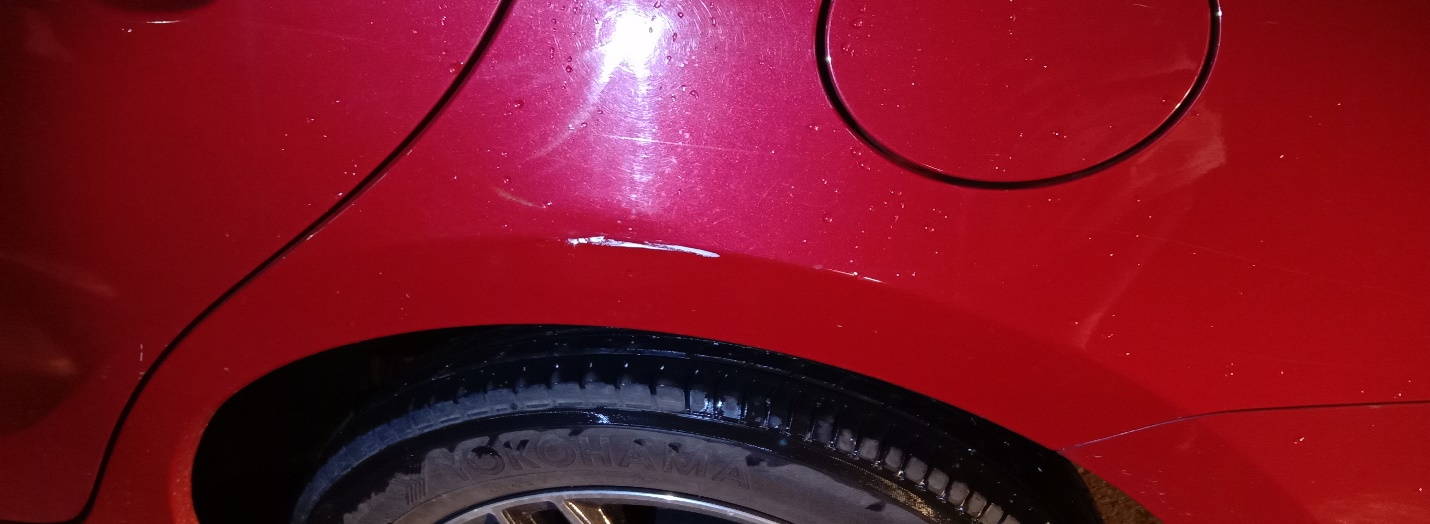 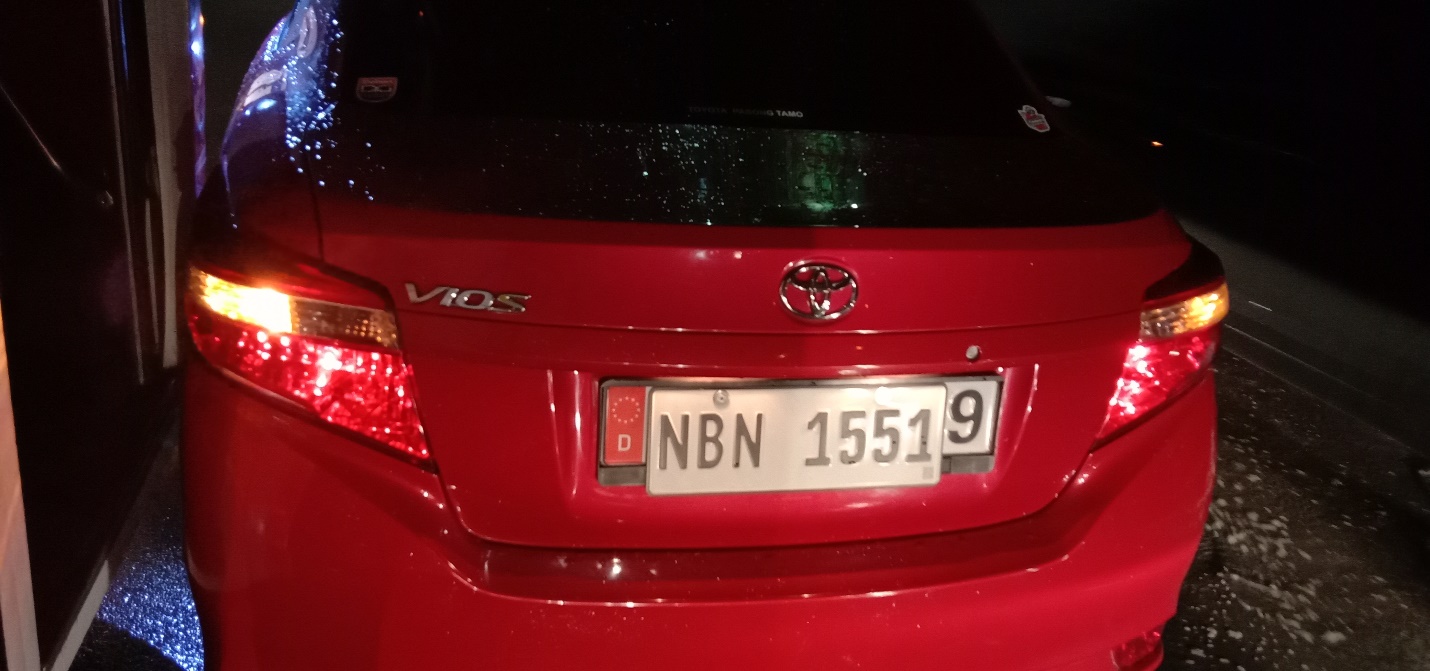 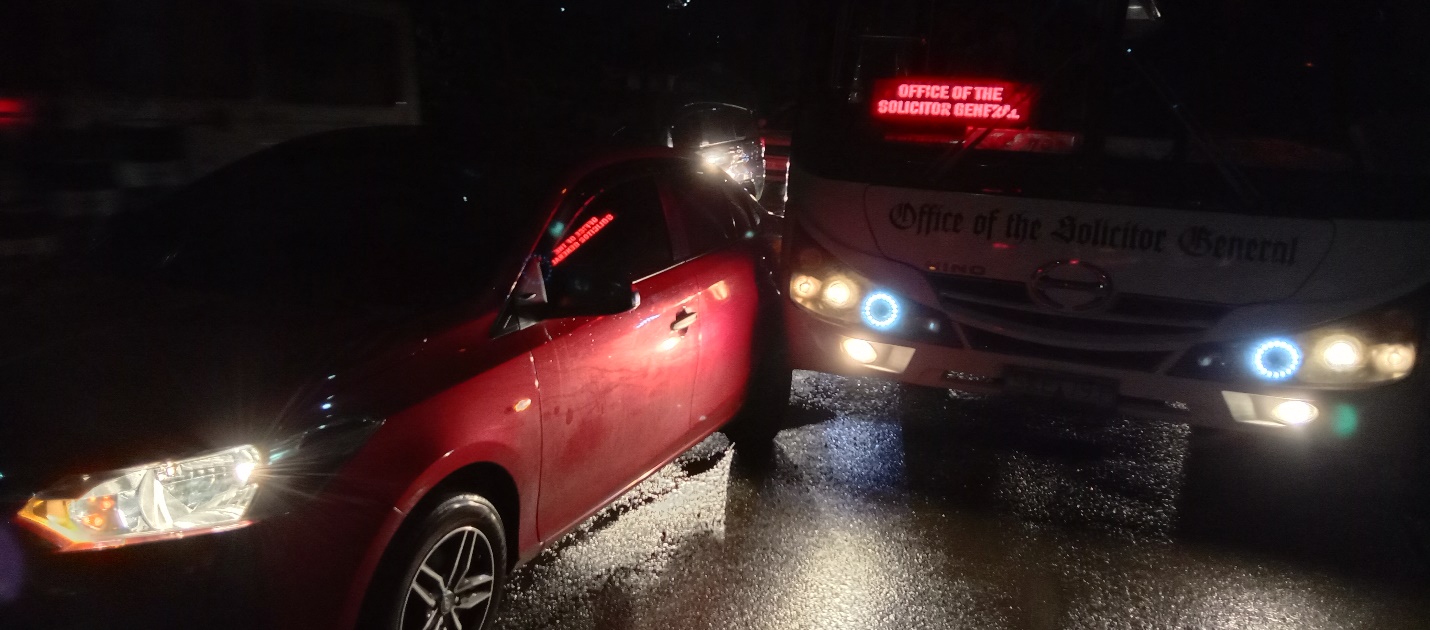 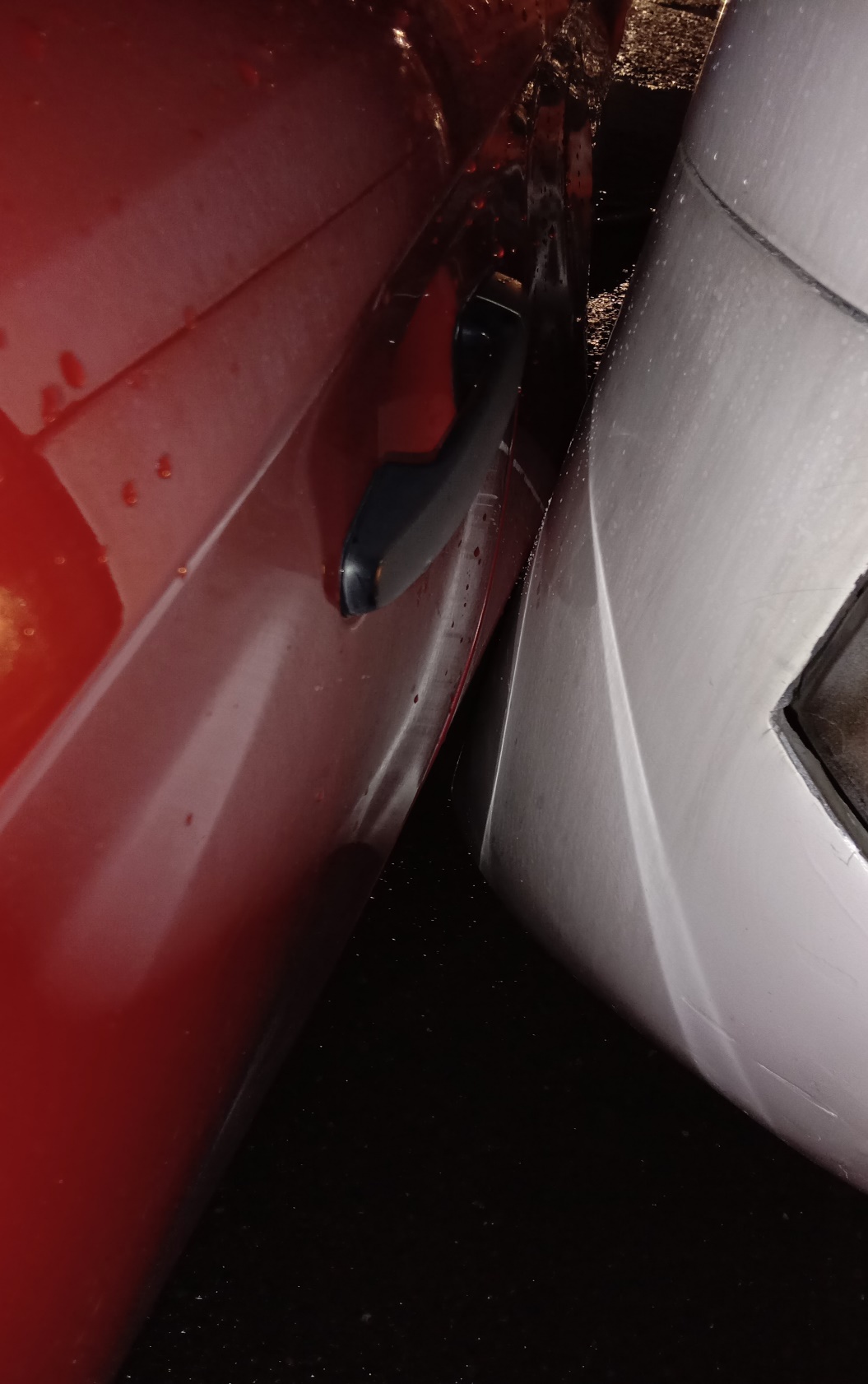 Plate No. SKE – 791 ; OSG Hino Bus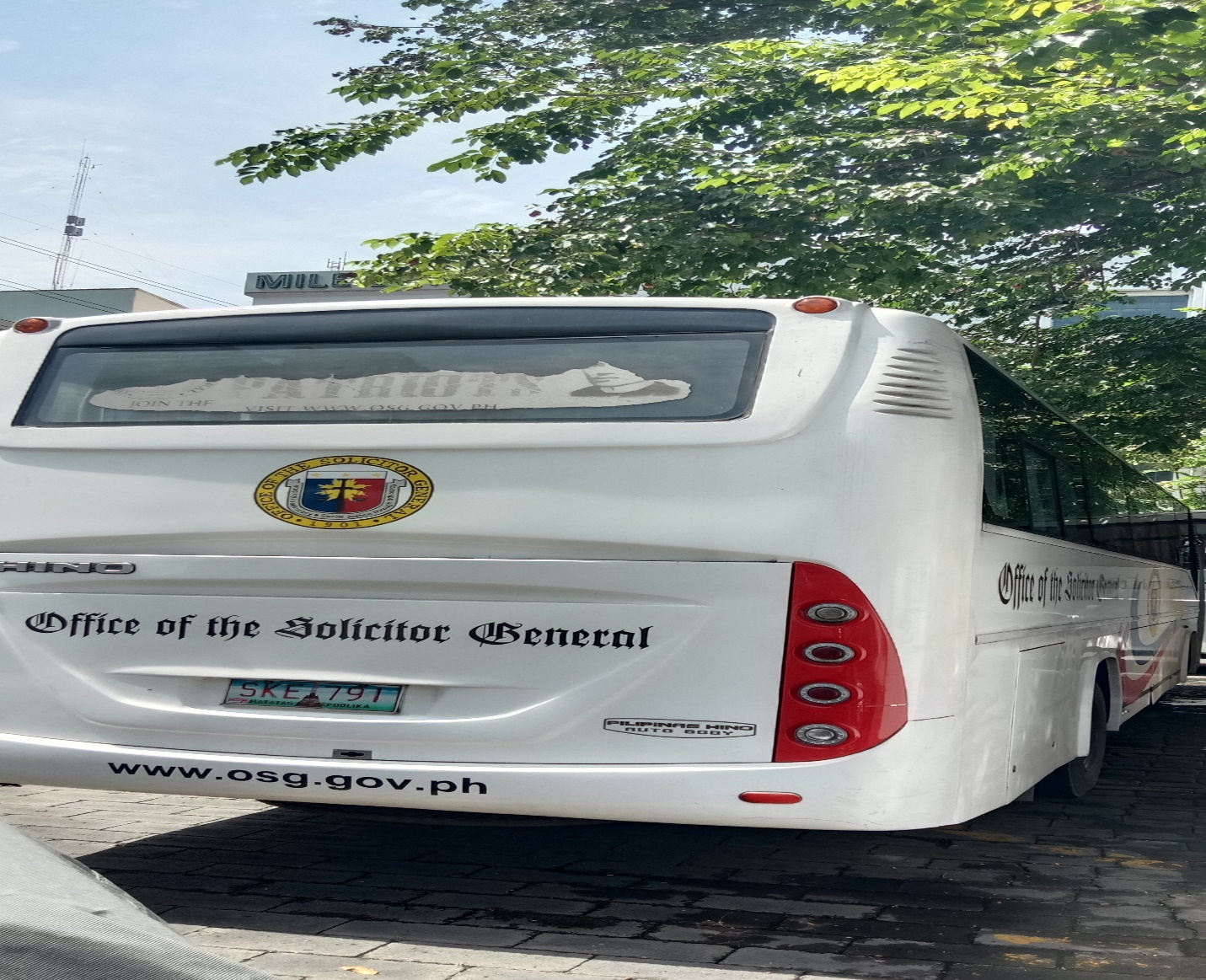 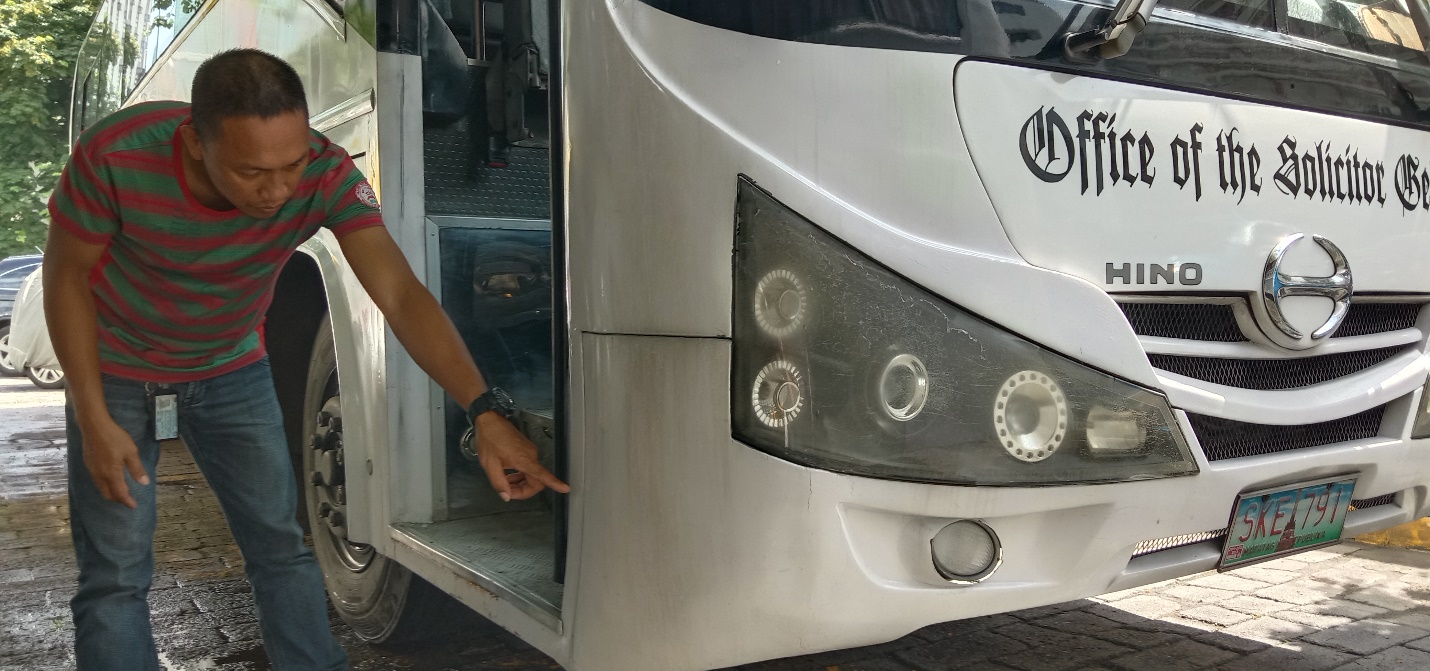 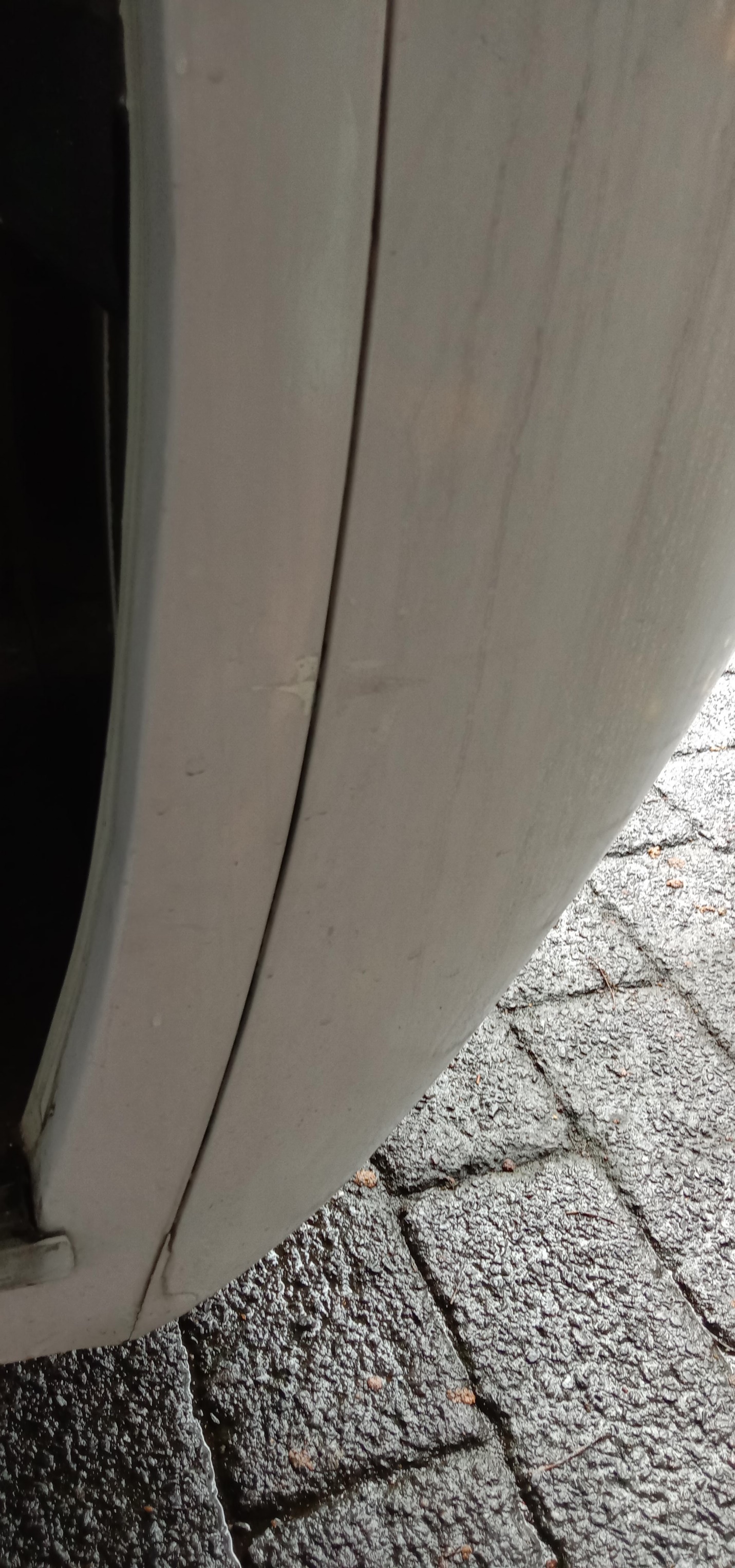 